КАРАР                                                         РЕШЕНИЕ      13 ноябрь 2018г                №100                         13 ноября 2018г.Об установлении  налога на имущество физических лиц на территории сельского поселения Ижбердинский сельсовет муниципального района Кугарчинский район Республики БашкортостанВ соответствии с Федеральными законами от 6 октября 2003 года № 131-ФЗ «Об общих принципах организации местного самоуправления в Российской Федерации», от 4 октября 2014 года № 284-ФЗ «О внесении изменений  в статьи 12 и 85 части первой и часть вторую Налогового кодекса Российской Федерации и признании утратившим силу Закона Российской Федерации «О налогах на имущество физических лиц» и главой 32 части второй Налогового кодекса Российской Федерации, Законом Республики Башкортостан от 30 октября 2014 года № 142-з «Об установлении единой даты начала применения на территории Республики Башкортостан порядка определения налоговой базы по налогу на имущество физических лиц исходя из кадастровой стоимости объектов налогообложения», руководствуясь пунктом 2 части 1 статьи 3 Устава сельского поселения Ижбердинский сельсовет муниципального района Кугарчинский район Республики Башкортостан Совет сельского поселения Ижбердинский сельсовет муниципального района Кугарчинский район Республики Башкортостан  решил:    1. Ввести на территории сельского поселения Ижбердинский сельсовет муниципального района Кугарчинский район Республики Башкортостан налог на имущество физических лиц (далее – налог) и определить налоговые ставки по налогу.     2. Установить следующие налоговые ставки по налогу:       2.1.  0,1 процент в отношении жилых домов;       2.2.  0,1 процент в отношении квартир, комнат;        2.3. 0,1процент в отношении  объектов незавершенного строительства в случае, если проектируемым назначением таких объектов является жилой дом;      2.4. 0,1 процент в отношении  единых недвижимых комплексов, в состав которых входит хотя бы один жилой дом;      2.5. 0,1 процент в отношении  гаражей и машино-мест;      2.6. 0,1 процент в отношении  - хозяйственных строений или сооружений, площадь каждого из которых не превышает 50 квадратных метров и которые расположены на земельных участках, предоставленных для ведения личного подсобного, дачного хозяйства, огородничества, садоводства или индивидуального жилищного строительства;    2.7.  2 процента в отношении объектов налогообложения, включенных в перечень, определяемый в соответствии с пунктом 7 статьи 378.2 Налогового кодекса Российской Федерации, а также в отношении объектов налогообложения, предусмотренных абзацем вторым пункта 10 статьи 378.2 Налогового кодекса Российской Федерации;   2.8. 2 процента в отношении объектов налогообложения, кадастровая стоимость каждого из которых превышает 300 миллионов рублей;   2.9. 0,5 процентов в отношении прочих объектов налогообложения.     3. Признать утратившим силу решение Совета сельского поселения Ижбердинский сельсовет муниципального района Кугарчинский район Республики Башкортостан от 10.11.2014г. № 129-ФЗ «Об установлении налога на имущество физических лиц»;4. Настоящее решение вступает в силу не ранее чем по истечении одного месяца со дня его официального опубликования и не ранее 1 января 2019 года.       5.  Настоящее  решение опубликовать на информационном стенде в  Администрации сельского поселения Ижбердинский сельсовет муниципального района Кугарчинский район Республики Башкортостан  по адресу: Республика Башкортостан Кугарчинский район, д.Сапыково, ул.Центральная,д.1Б на официальном сайте Администрации сельского поселения Ижбердиский сельсовет муниципального района Кугарчинский район Республики Башкортостан .        6. Контроль по выполнению настоящего решения оставляю за собой.      Глава сельского поселения                                     Н.Б.ИбрагимовБАШҠОРТОСТАН РЕСПУБЛИКАҺЫКҮГӘРСЕН РАЙОНЫ МУНИЦИПАЛЬ РАЙОНЫНЫҢ ИШБИРҘЕ АУЫЛ СОВЕТЫ   АУЫЛ БИЛӘМӘҺЕ СОВЕТЫ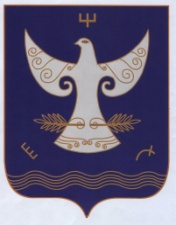 РЕСПУБЛИКА БАШКОРТОСТАНСОВЕТ  СЕЛЬСКОГО  ПОСЕЛЕНИЯ ИЖБЕРДИНСКИЙ  СЕЛЬСОВЕТ                МУНИЦИПАЛЬНОГО  РАЙОН А    КУГАРЧИНСКИЙ  РАЙОН        453344  Сапыҡ ауылы,  Үҙәк урам, 1Б              РЕСПУБЛИКА БАШКОРТОСТАНСОВЕТ  СЕЛЬСКОГО  ПОСЕЛЕНИЯ ИЖБЕРДИНСКИЙ  СЕЛЬСОВЕТ                МУНИЦИПАЛЬНОГО  РАЙОН А    КУГАРЧИНСКИЙ  РАЙОН        453344  Сапыҡ ауылы,  Үҙәк урам, 1Б              453344  д.Сапыково, ул.Центральная, 1Б 